Matematika pro K4: Dobrovolná statistika na závěr (8. 5. - 14. 5. 2021)Poslední úkol je zcela dobrovolný, v případě zájmu jej můžete v plném či částečném vypracování poslat na mail jan.hoffmann@sskk.cz . (Potřebné vzorce najdete na konci tohoto souboru.) Pokud máte z matematiky nějaké resty, využijte zbylé dny do uzávěrky klasifikace především k jejich doplnění. Resty u mě můžete doplňovat do úterních 17:00, poté již nemohu zaručit náležité zpracování do středeční pedagogické rady. Úloha I (Rozšířená úloha ze státních maturit)Všech 110 žáků 4. ročníku na velké škole dostalo známku ze závěrečného testu. Tabulka udává rozdělení četností známek, tj. počtů výskytu dané známky. Určete aritmetický průměr, modus a medián známek ze závěrečného testu. Podle sil a dovedností určete též rozptyl a směrodatnou odchylku známek. Úloha II (Převzatá ze státních maturit)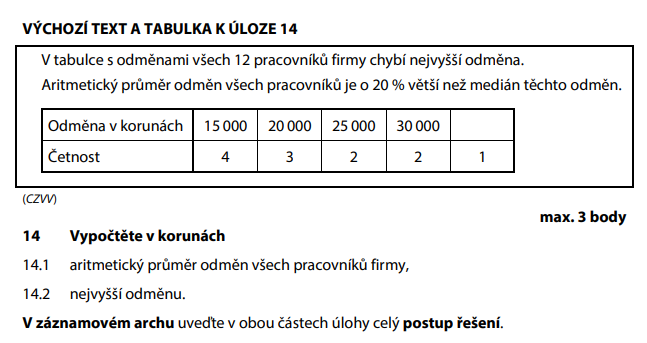 Charakteristiky polohy Aritmetický (výběrový) průměr Modus = Nejčastější hodnota statistického znaku. Medián = Seřadíme jednotky od první do poslední (podle znaku), medián je uprostřed. Charakteristiky variability Výběrový rozptyl  Výběrová směrodatná odchylka Známka12345Četnost302727260